TOWN OF       HARWICH732 Main StreetHarwich, MA 02645CONSERVATION COMMISSION	PHONE (508)-430-7538     FAX (508)430-7531HARWICH CONSERVATION COMMISSION - AGENDA WEDNESDAY SEPTEMBER 16, 2020 - 6:30 P.M.REMOTE PARTICIPATION *Public can access the meeting on Channel 18 (Broadcasting Live)*Pursuant to Governor Baker’s March 12, 2020 Order Suspending Certain Provisions of the Open Meeting Law, G.L. c. 30A, §18, and the Governor’s March 15, 2020 Order imposing strict limitation on the number of people that may gather in one place, this meeting of the Town of Harwich Conservation Commission on September 16, 2020 at 6:30 p.m. will be conducted via remote participation. Specific information and the general guidelines for remote participation by members of the public and/or parties with a right and/or requirement to attend this meeting can be found on the Town of Harwich website, at www.harwich-ma.gov.  For this meeting, members of the public who wish to watch the meeting may do so via a recording On Demand on the Harwich Channel 18 website, or on our Town of Harwich YouTube page:https://www.youtube.com/user/HarwichChannel18/videos?disable_polymer=1Conservation Commission - Wednesday, September 16, 2020 @6:30pm 
Wed, Sep 16, 2020 6:30 PM - 9:30 PM (EDT) 

Please join my meeting from your computer, tablet or smartphone. 
https://global.gotomeeting.com/join/685134189 

You can also dial in using your phone. 
United States: +1 (646) 749-3122 

Access Code: 685-134-189 


New to GoToMeeting? Get the app now and be ready when your first meeting starts: https://global.gotomeeting.com/install/685134189+++++++++++++++++++++++++++++++++++++++++++++++++No in-person attendance of members of the public, staff, or commissioners will be permitted, but every effort will be made to ensure that the public can adequately access the proceedings in real time, via technological means. In the event that we are unable to do so, despite best efforts, we will post on the Town of Harwich’s website an audio or video recording, transcript, or other comprehensive record of proceedings as soon as possible after the meeting.CALL TO ORDERHEARINGSAll hearings shall be subject to discussion, taking of testimony, review of submitted and documents which may result in a vote being taken to approve or deny a project; or to issue a continuance to a time and date certain in order to receive and review further information as needed.The following applicant has filed a Request for a Change in Plan:Therese Nolan, 5 Brooks Rd, Map 5, Parcel X1-2, SE32-2405.  Deck in lieu of patio, widen stairs to driveway from entry porch.The following applicant has filed a Request for Determination of Applicability:17 Bay View Road Nominee Trust, 17 Bay View Rd, Map 7, Parcel J6-2. Proposed temporary construction access road and invasive tree removal.The following applicant has filed a Request for an Amended Order of Conditions:Steven Szafran, 177 Forest Street, Map 31, Parcel C2, SE32-2247.  Replacement of old hardscape and installation of new hardscape.Notice of IntentSteve Hassett, 46 Indian Trail, Map 34, Parcel K3-2. New Dwelling with appurtenances.Patrick Kennelly and Miriam Manning, 42 Julien Road, Map 16 Parcel F4.  Removal of an existing single family dwelling and construction of a new dwelling and detached garage, including installation of a septic system and utilities, grading, and hardscaping.Orders of ConditionsAmended Order -Thomas McCabe, 25 Grey Neck Lane, Map 11, Parcel X8-6.  Tear-down and re-build of a house.Request for an Extension Permit:Lupoli, 11 Shore Road, SE32-2299.  Demolition of existing motel and construction of a single family home.  Request for a one year extension.Ayer Lane Homeowners Association, Association Beach between Pine and Pilgrim Roads.  Maintenance activities.  Extension request for 3 years.Request for Certificate of Compliance    651 Main Street, SE32-2178. Ramp and float addition to existing structure.47 Sequattom, SE32-2171. Dock on Long Pond.15 Shore Road, SE32-1900.  Beach Cleaning.Discussion and Possible VoteRequest by Robert Eagle of 38 South Chatham Road to prune lower limbs off 6 trees on town property across the street at 0 South Chatham Road, Map 26, L1-1, for view improvement.Discussion of Management Plan Options for the Herring River Bogs in the Bells Neck Conservation Area.  MinutesANY OTHER BUSINESS WHICH MAY COME BEFORE THE COMMISSIONAuthorized posting officer:		Posted by:  														                        Town Clerk    __Amy Usowski _________                       Signature 	Date: 	9/10/2020		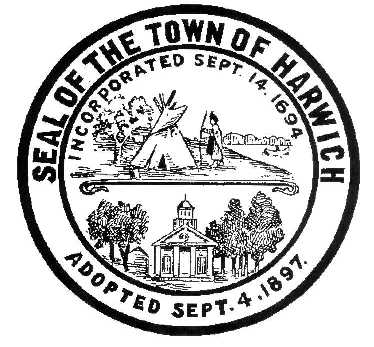 